PONDICHERRY UNIVERSITY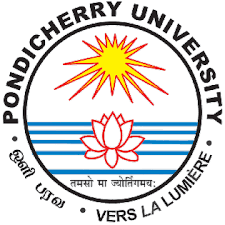 Directorate of Distance Education(Job Fair - 15th September 2019)REGISTRATION FORM (To be filled in and sent back to dde.jobfair@gmail.com )1DDE Enrolment NumberDDE Enrolment Number2DegreepassedfromPU DDEDegreepassedfromPU DDE3NameName4Mobile No. Email Id5Address  Address  5Address  Address  5Address  Address  6Educational Qualifications: (Please start from the highest Qualification)Educational Qualifications: (Please start from the highest Qualification)Educational Qualifications: (Please start from the highest Qualification)Educational Qualifications: (Please start from the highest Qualification)Educational Qualifications: (Please start from the highest Qualification)Educational Qualifications: (Please start from the highest Qualification)DegreeDegreeSubjectInstitutionYear of Passing Class/ Grade7Details of Work Experience: (Please give from present position)Details of Work Experience: (Please give from present position)Details of Work Experience: (Please give from present position)Details of Work Experience: (Please give from present position)Details of Work Experience: (Please give from present position)Details of Work Experience: (Please give from present position)DesignationDesignationDesignationCompany Name and AddressSalary drawnYear of Service8Career DetailsCareer DetailsCareer DetailsCareer DetailsCareer DetailsCareer DetailsArea of ExpertiseArea of ExpertiseArea of ExpertiseExpected Field of PlacementExpected Field of PlacementExpected Field of PlacementExpected SalaryExpected SalaryExpected Salary